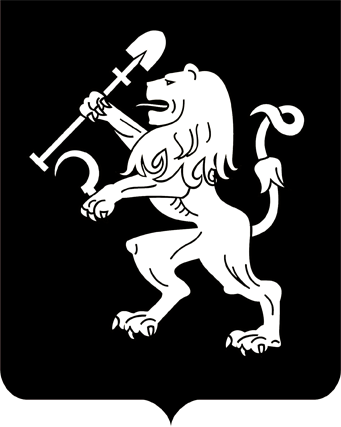 АДМИНИСТРАЦИЯ ГОРОДА КРАСНОЯРСКАПОСТАНОВЛЕНИЕО внесении изменения в постановление администрации города от 21.04.2011 № 140В целях обеспечения питанием обучающихся муниципальных           общеобразовательных учреждений города Красноярска в соответствии     с требованиями санитарно-эпидемиологического законодательства,               в соответствии с пунктами 7, 8, 9 статьи 66 Федерального закона                от 29.12.2012  № 273-ФЗ «Об образовании в Российской Федерации», руководствуясь статьями 41, 58, 59 Устава города Красноярска,ПОСТАНОВЛЯЮ:1. Внести изменение в Положение об организации деятельности групп продленного дня в муниципальных общеобразовательных           учреждениях, утвержденное постановлением администрации города        от 21.04.2011 № 140, изложив абзац третий пункта 3.5 в следующей        редакции:«За счет средств бюджета города осуществляется питание детей    из семей со среднедушевым доходом ниже величины прожиточного  минимума, установленного в районах Красноярского края на душу населения, из расчета 47 рублей 39 копеек в день на 1 ребенка, в том числе стоимость продуктов питания – 39 рублей 49 копеек.».2. Настоящее постановление опубликовать в газете «Городские новости» и разместить на официальном сайте администрации города.3. Постановление вступает в силу с 01.01.2021.Глава города                                                                                 С.В. Еремин01.10.2020№ 775